РОССИЙСКАЯ ФЕДЕРАЦИЯРЕСПУБЛИКА  КАРЕЛИЯ СОВЕТ СУОЯРВСКОГО МУНИЦИПАЛЬНОГО ОКРУГА   IХ сессия                                                                                                         I  созывРЕШЕНИЕ21.02.2023                                                                                                     № 110Об установлении границ территориального общественного самоуправления «Комсомолец»	Рассмотрев обращение инициативной группы об установлении границ территории создаваемого территориального общественного самоуправления (ТОС) «Комсомолец» п. Найстенъярви в Суоярвском муниципальном округе, руководствуясь Федеральным  законом от 6 октября 2003 года № 131-ФЗ «Об  общих принципах организации местного самоуправления в Российской Федерации», решением Совета Суоярвского муниципального округа от 26.01.2023 г. № 102 "Об утверждении Положения «О территориальном общественном самоуправлении в Суоярвском муниципальном округе», на основании статьи 16 Устава Суоярвского муниципального округа,            Совет Суоярвского муниципального округа РЕШИЛ:1. Установить границы территории ТОС «Комсомолец» согласно приложению.2. Разместить настоящее решение на официальном сайте Суоярвского муниципального округа в информационно-телекоммуникационной сети «Интернет». 3. Решение вступает в силу со дня его подписания.           4. Контроль за исполнением настоящего решения возложить на заместителя главы администрации Суоярвского муниципального округа Окрукову Л.А.Председатель СоветаСуоярвского муниципального округа			                          Н.В. ВасенинаГлава Суоярвского муниципального округа			               Р.В. ПетровПриложение к решению IХ сессии I созыва
Совета Суоярвского муниципального округа
от 21.02.2023 № 110
Описание границ территории территориального общественного самоуправления «Комсомолец»
ТОС «Комсомолец» осуществляет свою деятельность в следующихграницах: Республика Карелия, Суоярвский муниципальный округ, поселок Найстенъярви, ул. Мира от дома № 2 до дома № 16, ул. Комсомольская от дома № 2 до дома № 13, ул. Лесная от дома № 2 до дома № 19.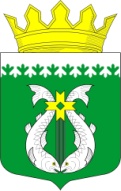 